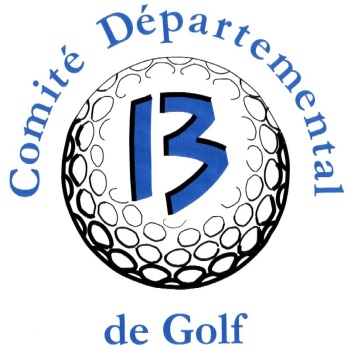 CHAMPIONNAT INTER DEPARTEMENTMinimes, Benjamins, U12. Les 16 et 17 avril 2019Golf du GRAND AVIGNON (04 90 31 49 94)FICHE D’INSCRIPTIONA RETOURNERMadame Roseline MAILLET1 Clos St Girons35 av Louis Amouricq13290 LES MILLES06 20 71 91 89 – sportifcdg13@aol.frNOM : …………………………………………. PRENOM : ……………………………………….Adresse : ……………………………………………………………………………………………..…………………………………………………………………………………………………………..TEL : ………………………………………. MAIL : ………………………………………………..Date de Naissance : ………………………………. N° Licence : ……………………………..INDEX : ………………            DRAPEAUX : …………………………………………………….Droit d’inscription pour les 2 tours:  45€ chèque à l’ordre du cdgolf13Comité Départemental de Golf des Bouches du Rhône – Golf de Pont Royal – 13370 MALLEMORT  Tél: 06 74 78 01 05 – 06 20 71 91 89 – E-mails: cdg13@gmail.com – sportifcdg13@aol.fr -  Web: www.cdgolf13.com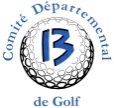 